Circle the taller object. Mark an “x” on the shorter object or underline both objects if they are the same height.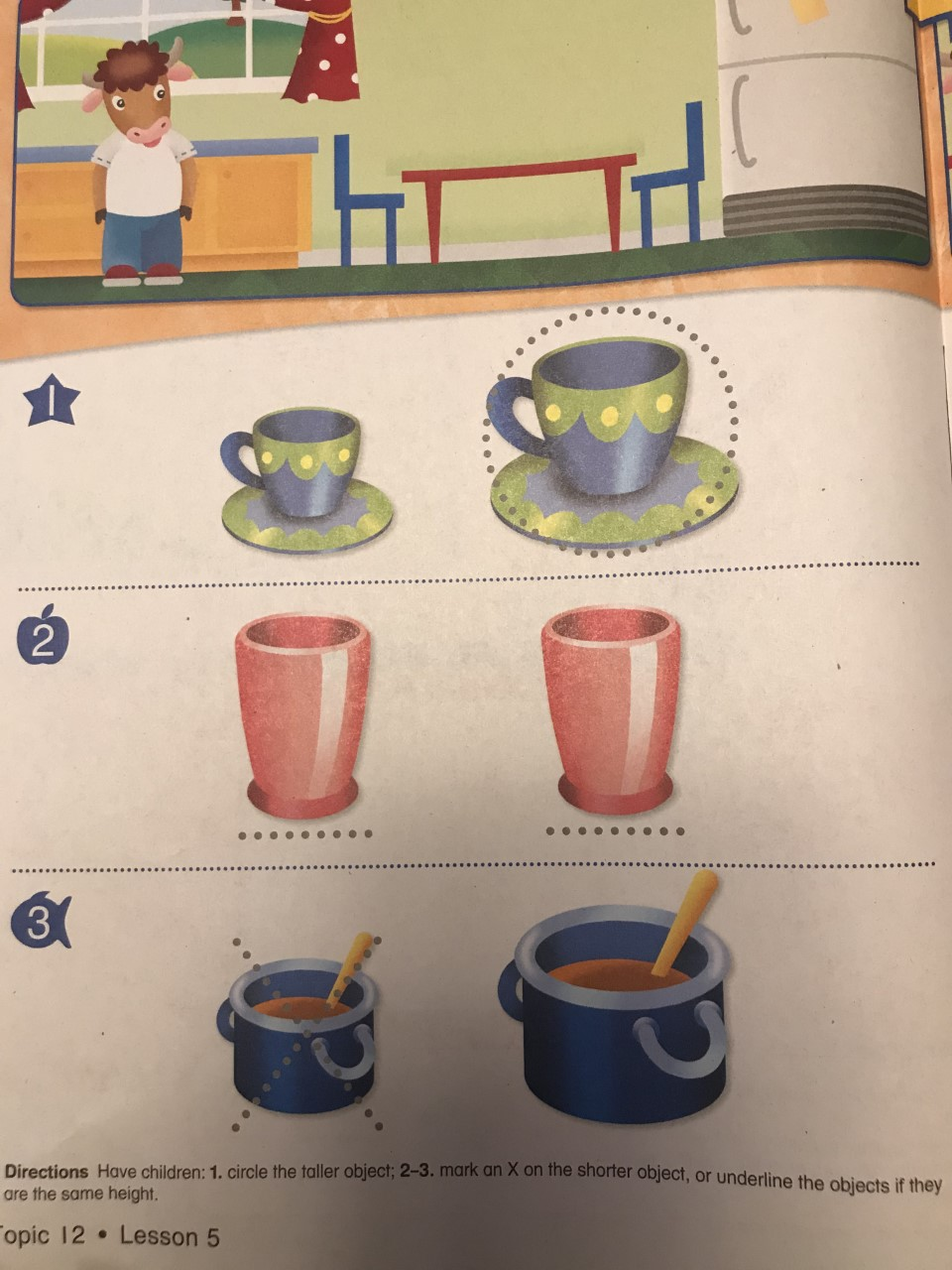 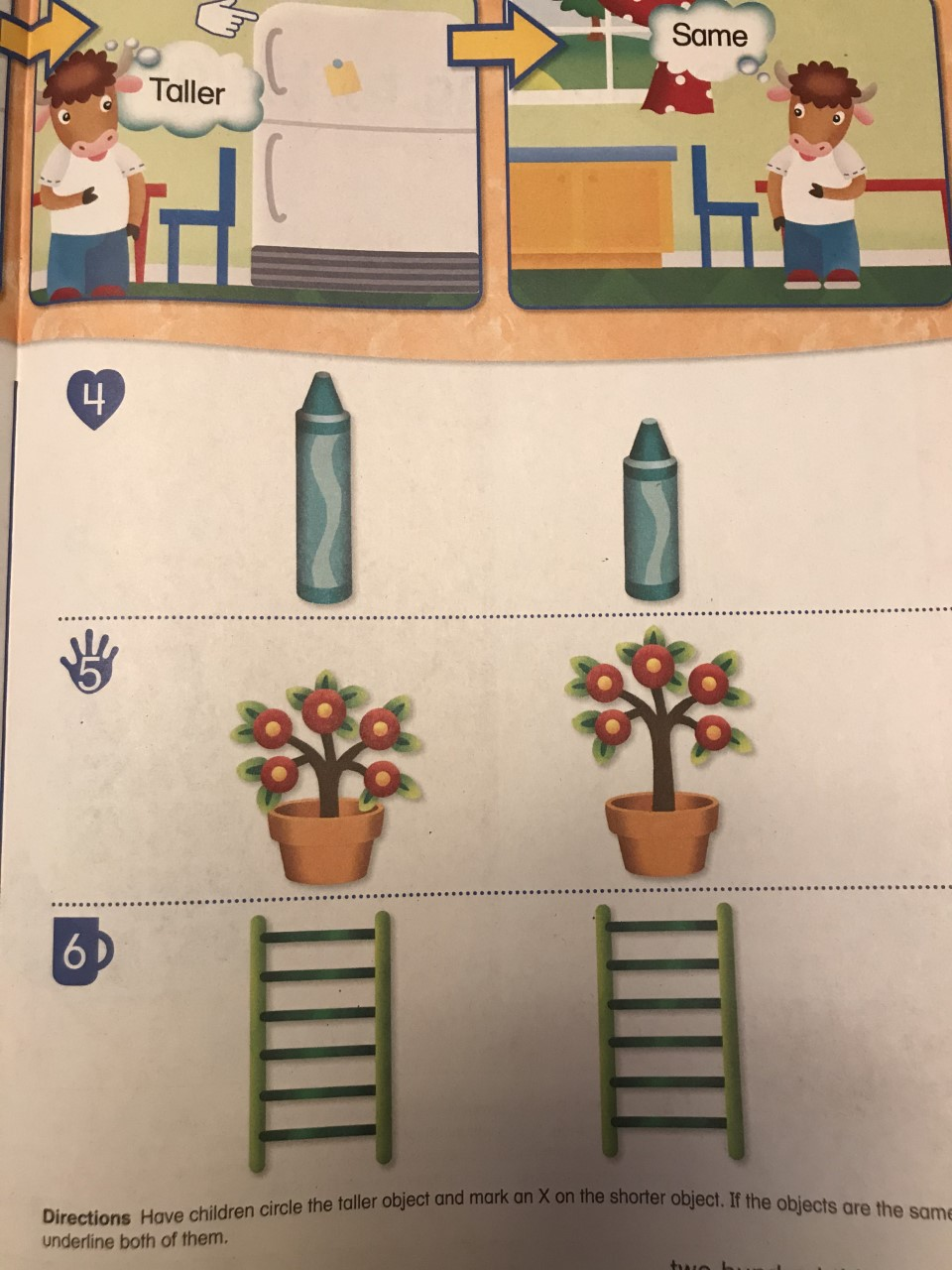 